Муниципальное бюджетное дошкольное казачье  образовательное учреждениедетский сад комбинированного вида № 30 ст. Воздвиженскоймуниципального образования  Курганинский район.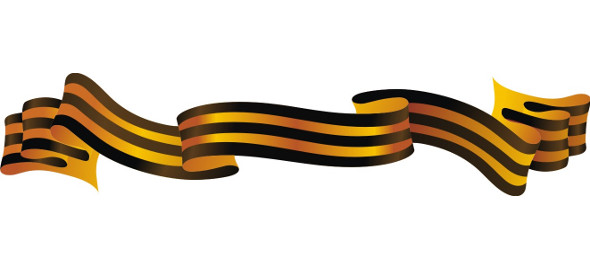      Конспект ООД для детей старшего дошкольного возраста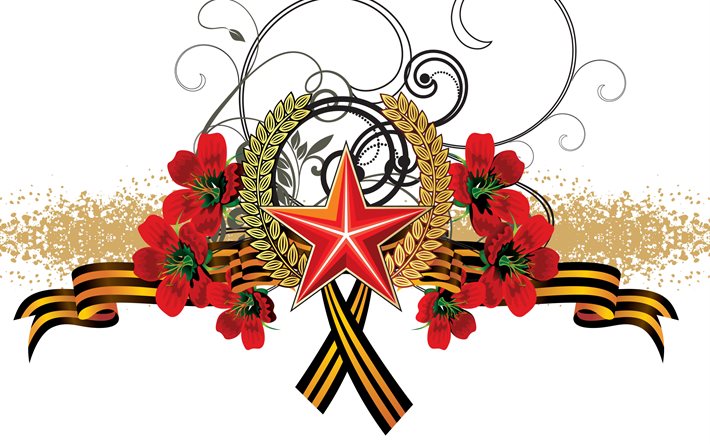                                                   Воспитатель:  Кулинушкина И.С.Цели и задачи:1. Продолжать знакомить детей с героическими страницами истории на Кубани.2. Познакомить детей с памятниками боевой славы   г.Курганинска.2. Объяснить значение памятников боевой славы, увековечивших трагические и героические события нашего прошлого и сформировать соответствующее отношение к ним.3. Развивать речь и обогащать словарный запас детей.4. Воспитывать чувство патриотизма, уважение к ветеранам Великой Отечественной Войны.Предварительная работа: Чтение художественной литературы – С. Алексеев «Рассказы о ВОВ»; рассматривание иллюстраций и фотографий о Великой Отечественной Войне; серия познавательных бесед «На полях сражений», «Гром победы, раздавайся! ».Ход :Воспитатель: У каждой страны, каждого народа есть свои праздники. Вспомните, пожалуйста, какие праздники есть у нас?Ответы детей: Новый год, 8 Марта, День защитника Отечества.Воспитатель: А какой праздник наш народ отмечает 9 Мая?Ответы детей: 9 мая мы отмечаем День победы.Воспитатель: С давних времен правители разных стран стремились расширить свои территории и покорить другие народы. Эти правители затевали войны, которые уносили жизни многих людей. Более 70 лет назад на нашу Родину напали фашисты, иноземные захватчики… Кто запомнил, в каком году это было?Ответы детей: Это было 22 июня 1941год.Воспитатель: И началась Великая Отечественная Война. Ребята, как вы думаете, почему она так называется?Ответы детей: Великая - потому что охватила огромные террито-рии. Отечественная - потому что направлена на защиту своей страны.Воспитатель: Да, в самом деле, война захватила огромные территории нашей страны, в ней участвовали десятки миллионов людей, она длилась долгие четыре года, участие в ней потребовало от нашего народа громадного напряжения всех физических и духовных сил.Воспитатель: Путь к победе был долгим и трудным. Вся страна поднялась на борьбу с врагом.  (Звучит песня «Священная война», муз. А. Александрова, сл. В. Лебедева – Кумача, 1 куплет) .Воспитатель:  Память о героях прошедшей войны увековечена в книгах, стихах, песнях, памятниках, художественных полотнах, фильмах (ответы детей).  Показ слайдов.Воспитатель: А вот перед вами «Мамаев курган» в городе Волгоград.              Родина Мать и вечный огонь. А это «Разорванное кольцо. Дорога жизни» в Санкт – Петербурге и «Памятник детям войны» . Одной из важнейших битв в победе над фашизмом была Курская битва, перед вами мемориальный комплекс  Прохоровское поле . А эти памятники знакомы каждому из вас. ГВоспитатель: Люди верили в победу! «Враг будет разбит! Победа будет за нами! » - такие слова звучали повсюду. И этот день наступил – 9 мая 1945 года. На улицах пели и танцевали, незнакомые люди обнимали и поздравляли друг друга. В Москве состоялся Парад Победы. В этот день шел дождь, но никто его не замечал. По Красной площади стройными рядами прошли воины-победители. Они несли знамена поверженного врага и бросали их на брусчатку древней площади. С тех пор этот праздник стал поистине всенародным торжеством!Воспитатель: 71 год  прошло с той поры, как наши доблестные воины разгромили врага. Память о Великой Победе передается из поколения в поколение. Каждый год 9 Мая во всех городах России проходят торжества. В столице нашей Родины Москве на Красной площади проходит военный парад. Улицы расцветают улыбками радости, пышными букетами цветов и яркими шарами, звучит торжественная музыка. Ребята, так почему же праздник 9 Мая называют «праздником со слезами на глазах»?Ответы детей: Все радуются великой победе над врагом и оплакивают погибших.Чтение стихов.1й ребенок. Что такое День победы?Это утренний парад.Едут танки и ракеты,Марширует строй солдат.Что такое День Победы?Это праздничный салют.Фейерверк взлетает в небо,Рассыпаясь там и тут.2й ребенок. Что такое День Победы?Это песни за столом,Это речи и беседы,Это дедушкин альбом,Это фрукты и конфеты,                                                                                                                                                                                                             Что такое День Победы?Это значит – нет войны!3й ребенок. День победы отмечает вся моя страна.Много лет назад, весною кончилась война.Вспомним светлый День Победы, всех кто воевал.Кто с фашистами сражался, тот героем стал.                              Дорогие друзья! Будем благодарны им за то, что они победили в жестокой схватке с врагом, отстояли для нас родную землю и мирную жизнь. Будем достойны своих дедов и прадедов!Звучит песня «День победы». (Муз. Д. Тухманова, сл. В. Харитонов)Воспитатель: Ну вот, и закончилось наше занятие. Надеюсь, вам было интересно.